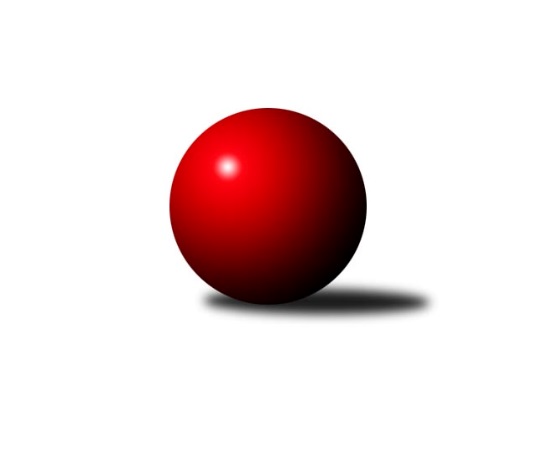 Č.16Ročník 2019/2020	15.5.2024 Jihočeský KP2 2019/2020Statistika 16. kolaTabulka družstev:		družstvo	záp	výh	rem	proh	skore	sety	průměr	body	plné	dorážka	chyby	1.	TJ Centropen Dačice E	16	14	0	2	98.0 : 30.0 	(130.5 : 61.5)	2609	28	1773	836	23.4	2.	Kuželky Borovany B	16	12	0	4	81.0 : 47.0 	(111.0 : 81.0)	2550	24	1749	802	36.6	3.	TJ Sokol Slavonice B	16	11	0	5	75.5 : 52.5 	(97.5 : 94.5)	2548	22	1759	788	35.3	4.	TJ Spartak Trhové Sviny A	16	9	0	7	66.0 : 62.0 	(100.0 : 92.0)	2504	18	1744	748	43.6	5.	TJ Sokol Chýnov A	15	8	1	6	70.0 : 50.0 	(99.5 : 80.5)	2515	17	1753	758	41.9	6.	TJ Kunžak B	15	8	0	7	55.0 : 65.0 	(85.5 : 94.5)	2427	16	1714	713	47.4	7.	TJ Jiskra Nová Bystřice C	16	8	0	8	70.0 : 58.0 	(96.5 : 95.5)	2503	16	1753	750	41.3	8.	TJ Jiskra Nová Bystřice B	15	7	0	8	59.0 : 61.0 	(89.5 : 90.5)	2536	14	1769	767	41.3	9.	TJ Lokomotiva České Velenice B	16	7	0	9	65.0 : 63.0 	(107.0 : 85.0)	2561	14	1765	797	39.1	10.	TJ Blatná C	15	3	1	11	39.0 : 81.0 	(69.0 : 111.0)	2448	7	1723	725	49.6	11.	TJ Sokol Slavonice C	15	3	1	11	37.0 : 83.0 	(65.0 : 115.0)	2385	7	1690	695	54.9	12.	KK Český Krumlov B	15	1	1	13	28.5 : 91.5 	(65.0 : 115.0)	2424	3	1714	710	58.9Tabulka doma:		družstvo	záp	výh	rem	proh	skore	sety	průměr	body	maximum	minimum	1.	TJ Centropen Dačice E	8	8	0	0	54.0 : 10.0 	(73.0 : 23.0)	2730	16	2791	2652	2.	Kuželky Borovany B	8	7	0	1	42.5 : 21.5 	(59.0 : 37.0)	2523	14	2676	2443	3.	TJ Spartak Trhové Sviny A	7	6	0	1	38.0 : 18.0 	(57.0 : 27.0)	2512	12	2599	2415	4.	TJ Kunžak B	7	6	0	1	36.0 : 20.0 	(49.0 : 35.0)	2530	12	2571	2502	5.	TJ Sokol Chýnov A	8	6	0	2	46.0 : 18.0 	(60.0 : 36.0)	2489	12	2569	2334	6.	TJ Sokol Slavonice B	7	5	0	2	35.5 : 20.5 	(51.5 : 32.5)	2562	10	2639	2466	7.	TJ Lokomotiva České Velenice B	8	5	0	3	41.0 : 23.0 	(62.0 : 34.0)	2759	10	2917	2654	8.	TJ Jiskra Nová Bystřice B	9	5	0	4	38.5 : 33.5 	(58.0 : 50.0)	2531	10	2685	2401	9.	TJ Jiskra Nová Bystřice C	7	4	0	3	33.0 : 23.0 	(42.0 : 42.0)	2517	8	2583	2471	10.	TJ Sokol Slavonice C	8	2	0	6	23.5 : 40.5 	(40.5 : 55.5)	2392	4	2482	2321	11.	TJ Blatná C	8	1	1	6	22.0 : 42.0 	(41.0 : 55.0)	2511	3	2581	2448	12.	KK Český Krumlov B	8	1	1	6	20.5 : 43.5 	(39.0 : 57.0)	2386	3	2428	2310Tabulka venku:		družstvo	záp	výh	rem	proh	skore	sety	průměr	body	maximum	minimum	1.	TJ Centropen Dačice E	8	6	0	2	44.0 : 20.0 	(57.5 : 38.5)	2592	12	2685	2458	2.	TJ Sokol Slavonice B	9	6	0	3	40.0 : 32.0 	(46.0 : 62.0)	2536	12	2686	2452	3.	Kuželky Borovany B	8	5	0	3	38.5 : 25.5 	(52.0 : 44.0)	2554	10	2788	2406	4.	TJ Jiskra Nová Bystřice C	9	4	0	5	37.0 : 35.0 	(54.5 : 53.5)	2503	8	2687	2334	5.	TJ Spartak Trhové Sviny A	9	3	0	6	28.0 : 44.0 	(43.0 : 65.0)	2503	6	2711	2360	6.	TJ Sokol Chýnov A	7	2	1	4	24.0 : 32.0 	(39.5 : 44.5)	2520	5	2706	2395	7.	TJ Jiskra Nová Bystřice B	6	2	0	4	20.5 : 27.5 	(31.5 : 40.5)	2525	4	2746	2365	8.	TJ Blatná C	7	2	0	5	17.0 : 39.0 	(28.0 : 56.0)	2437	4	2597	2294	9.	TJ Lokomotiva České Velenice B	8	2	0	6	24.0 : 40.0 	(45.0 : 51.0)	2533	4	2686	2362	10.	TJ Kunžak B	8	2	0	6	19.0 : 45.0 	(36.5 : 59.5)	2412	4	2532	2260	11.	TJ Sokol Slavonice C	7	1	1	5	13.5 : 42.5 	(24.5 : 59.5)	2390	3	2492	2309	12.	KK Český Krumlov B	7	0	0	7	8.0 : 48.0 	(26.0 : 58.0)	2430	0	2530	2258Tabulka podzimní části:		družstvo	záp	výh	rem	proh	skore	sety	průměr	body	doma	venku	1.	TJ Centropen Dačice E	11	9	0	2	64.5 : 23.5 	(85.5 : 46.5)	2577	18 	6 	0 	0 	3 	0 	2	2.	TJ Sokol Slavonice B	11	8	0	3	51.5 : 36.5 	(68.5 : 63.5)	2565	16 	3 	0 	2 	5 	0 	1	3.	Kuželky Borovany B	11	7	0	4	49.0 : 39.0 	(73.0 : 59.0)	2503	14 	5 	0 	1 	2 	0 	3	4.	TJ Kunžak B	11	7	0	4	44.0 : 44.0 	(63.5 : 68.5)	2406	14 	5 	0 	0 	2 	0 	4	5.	TJ Lokomotiva České Velenice B	11	6	0	5	51.0 : 37.0 	(79.0 : 53.0)	2561	12 	5 	0 	1 	1 	0 	4	6.	TJ Jiskra Nová Bystřice C	11	6	0	5	50.0 : 38.0 	(66.5 : 65.5)	2521	12 	2 	0 	2 	4 	0 	3	7.	TJ Spartak Trhové Sviny A	11	6	0	5	48.0 : 40.0 	(70.0 : 62.0)	2508	12 	4 	0 	0 	2 	0 	5	8.	TJ Jiskra Nová Bystřice B	11	6	0	5	47.5 : 40.5 	(69.0 : 63.0)	2500	12 	5 	0 	2 	1 	0 	3	9.	TJ Sokol Chýnov A	11	5	1	5	49.0 : 39.0 	(74.0 : 58.0)	2518	11 	4 	0 	2 	1 	1 	3	10.	TJ Blatná C	11	2	1	8	29.0 : 59.0 	(50.0 : 82.0)	2470	5 	0 	1 	4 	2 	0 	4	11.	TJ Sokol Slavonice C	11	1	1	9	22.5 : 65.5 	(45.0 : 87.0)	2363	3 	1 	0 	5 	0 	1 	4	12.	KK Český Krumlov B	11	1	1	9	22.0 : 66.0 	(48.0 : 84.0)	2433	3 	1 	1 	4 	0 	0 	5Tabulka jarní části:		družstvo	záp	výh	rem	proh	skore	sety	průměr	body	doma	venku	1.	TJ Centropen Dačice E	5	5	0	0	33.5 : 6.5 	(45.0 : 15.0)	2681	10 	2 	0 	0 	3 	0 	0 	2.	Kuželky Borovany B	5	5	0	0	32.0 : 8.0 	(38.0 : 22.0)	2628	10 	2 	0 	0 	3 	0 	0 	3.	TJ Sokol Chýnov A	4	3	0	1	21.0 : 11.0 	(25.5 : 22.5)	2487	6 	2 	0 	0 	1 	0 	1 	4.	TJ Sokol Slavonice B	5	3	0	2	24.0 : 16.0 	(29.0 : 31.0)	2514	6 	2 	0 	0 	1 	0 	2 	5.	TJ Spartak Trhové Sviny A	5	3	0	2	18.0 : 22.0 	(30.0 : 30.0)	2498	6 	2 	0 	1 	1 	0 	1 	6.	TJ Sokol Slavonice C	4	2	0	2	14.5 : 17.5 	(20.0 : 28.0)	2423	4 	1 	0 	1 	1 	0 	1 	7.	TJ Jiskra Nová Bystřice C	5	2	0	3	20.0 : 20.0 	(30.0 : 30.0)	2465	4 	2 	0 	1 	0 	0 	2 	8.	TJ Jiskra Nová Bystřice B	4	1	0	3	11.5 : 20.5 	(20.5 : 27.5)	2599	2 	0 	0 	2 	1 	0 	1 	9.	TJ Kunžak B	4	1	0	3	11.0 : 21.0 	(22.0 : 26.0)	2503	2 	1 	0 	1 	0 	0 	2 	10.	TJ Blatná C	4	1	0	3	10.0 : 22.0 	(19.0 : 29.0)	2420	2 	1 	0 	2 	0 	0 	1 	11.	TJ Lokomotiva České Velenice B	5	1	0	4	14.0 : 26.0 	(28.0 : 32.0)	2596	2 	0 	0 	2 	1 	0 	2 	12.	KK Český Krumlov B	4	0	0	4	6.5 : 25.5 	(17.0 : 31.0)	2378	0 	0 	0 	2 	0 	0 	2 Zisk bodů pro družstvo:		jméno hráče	družstvo	body	zápasy	v %	dílčí body	sety	v %	1.	Karel Jirkal 	Kuželky Borovany B 	15	/	16	(94%)	29	/	32	(91%)	2.	Zdeněk Pospíchal 	TJ Centropen Dačice E 	13	/	14	(93%)	22	/	28	(79%)	3.	Petr Vojtíšek 	TJ Centropen Dačice E 	13	/	15	(87%)	26	/	30	(87%)	4.	Jan Havlíček st.	TJ Jiskra Nová Bystřice C 	11	/	13	(85%)	17	/	26	(65%)	5.	Pavel Bronec 	TJ Sokol Chýnov A 	11	/	14	(79%)	19	/	28	(68%)	6.	Michal Baudyš 	TJ Jiskra Nová Bystřice C 	11	/	15	(73%)	15.5	/	30	(52%)	7.	Pavlína Marková 	TJ Centropen Dačice E 	10.5	/	13	(81%)	17	/	26	(65%)	8.	Rudolf Baldík 	TJ Lokomotiva České Velenice B 	10	/	14	(71%)	21	/	28	(75%)	9.	Marek Běhoun 	TJ Jiskra Nová Bystřice B 	10	/	14	(71%)	17.5	/	28	(63%)	10.	Josef Troup 	TJ Spartak Trhové Sviny A 	10	/	15	(67%)	21	/	30	(70%)	11.	Martin Soukup 	Kuželky Borovany B 	10	/	15	(67%)	19	/	30	(63%)	12.	Jakub Zadák 	KK Český Krumlov B 	10	/	15	(67%)	19	/	30	(63%)	13.	Dušan Straka 	TJ Sokol Chýnov A 	10	/	15	(67%)	17	/	30	(57%)	14.	David Marek 	TJ Lokomotiva České Velenice B 	10	/	16	(63%)	21	/	32	(66%)	15.	Marek Augustin 	TJ Jiskra Nová Bystřice B 	9.5	/	13	(73%)	19	/	26	(73%)	16.	Stanislav Dvořák 	TJ Centropen Dačice E 	9.5	/	14	(68%)	16	/	28	(57%)	17.	Denisa Šimečková 	TJ Spartak Trhové Sviny A 	9	/	12	(75%)	15	/	24	(63%)	18.	Oldřich Roubek 	TJ Sokol Chýnov A 	9	/	13	(69%)	18	/	26	(69%)	19.	Tomáš Kopáček 	TJ Jiskra Nová Bystřice B 	9	/	13	(69%)	12.5	/	26	(48%)	20.	Petr Tomek 	TJ Jiskra Nová Bystřice C 	9	/	14	(64%)	19	/	28	(68%)	21.	Jindra Kovářová 	TJ Sokol Slavonice B 	9	/	14	(64%)	16	/	28	(57%)	22.	David Drobilič 	TJ Sokol Slavonice B 	8	/	11	(73%)	14	/	22	(64%)	23.	Rudolf Borovský 	TJ Sokol Slavonice B 	8	/	11	(73%)	10	/	22	(45%)	24.	Karel Hanzal 	TJ Kunžak B 	8	/	15	(53%)	16	/	30	(53%)	25.	Jan Dvořák 	TJ Spartak Trhové Sviny A 	8	/	16	(50%)	17	/	32	(53%)	26.	Miroslav Kolář 	TJ Centropen Dačice E 	7	/	8	(88%)	14	/	16	(88%)	27.	František Vávra 	TJ Spartak Trhové Sviny A 	7	/	10	(70%)	13	/	20	(65%)	28.	Jiří Novotný 	TJ Lokomotiva České Velenice B 	7	/	11	(64%)	14	/	22	(64%)	29.	Jiří Malovaný 	Kuželky Borovany B 	7	/	11	(64%)	11	/	22	(50%)	30.	Karel Cimbálník 	TJ Sokol Slavonice B 	7	/	12	(58%)	15	/	24	(63%)	31.	Miloš Křížek 	TJ Centropen Dačice E 	7	/	12	(58%)	15	/	24	(63%)	32.	Josef Ivan 	TJ Jiskra Nová Bystřice C 	7	/	13	(54%)	15	/	26	(58%)	33.	Michaela Kopečná 	TJ Centropen Dačice E 	7	/	14	(50%)	15.5	/	28	(55%)	34.	Václav Ondok 	Kuželky Borovany B 	7	/	14	(50%)	13	/	28	(46%)	35.	Filip Cheníček 	TJ Blatná C 	7	/	14	(50%)	13	/	28	(46%)	36.	Miroslav Mašek 	TJ Sokol Chýnov A 	7	/	15	(47%)	16.5	/	30	(55%)	37.	Josef Brtník 	TJ Kunžak B 	7	/	15	(47%)	16	/	30	(53%)	38.	Jindřich Soukup 	Kuželky Borovany B 	6.5	/	9	(72%)	11	/	18	(61%)	39.	Miloš Rozhoň 	TJ Blatná C 	6	/	11	(55%)	13	/	22	(59%)	40.	Jan Kouba 	KK Český Krumlov B 	6	/	11	(55%)	12	/	22	(55%)	41.	Jiří Melhuba 	TJ Jiskra Nová Bystřice C 	6	/	11	(55%)	10	/	22	(45%)	42.	Ondřej Mrkva 	TJ Kunžak B 	6	/	11	(55%)	9	/	22	(41%)	43.	Jan Zeman 	TJ Kunžak B 	6	/	12	(50%)	14	/	24	(58%)	44.	Lukáš Holý 	TJ Lokomotiva České Velenice B 	6	/	12	(50%)	14	/	24	(58%)	45.	Roman Osovský 	TJ Lokomotiva České Velenice B 	6	/	13	(46%)	14	/	26	(54%)	46.	Jiří Minařík 	TJ Blatná C 	6	/	13	(46%)	12	/	26	(46%)	47.	Kateřina Matoušková 	TJ Sokol Slavonice B 	5.5	/	9	(61%)	8.5	/	18	(47%)	48.	Stanislav Tichý 	TJ Sokol Slavonice C 	5.5	/	13	(42%)	9	/	26	(35%)	49.	Jiří Pšenčík 	TJ Sokol Slavonice C 	5.5	/	14	(39%)	13.5	/	28	(48%)	50.	Michal Dostál 	TJ Sokol Slavonice B 	5	/	8	(63%)	9	/	16	(56%)	51.	Jiří Baldík 	TJ Lokomotiva České Velenice B 	5	/	8	(63%)	8	/	16	(50%)	52.	Ondřej Kubeš 	TJ Sokol Slavonice C 	5	/	8	(63%)	8	/	16	(50%)	53.	Jiří Ondrák st.	TJ Sokol Slavonice B 	5	/	9	(56%)	12	/	18	(67%)	54.	Zdeněk Hrbek 	TJ Jiskra Nová Bystřice C 	5	/	10	(50%)	10.5	/	20	(53%)	55.	Jan Havlíček ml.	TJ Jiskra Nová Bystřice B 	5	/	10	(50%)	8	/	20	(40%)	56.	Josef Smažil 	TJ Sokol Slavonice C 	5	/	12	(42%)	11	/	24	(46%)	57.	Pavel Stodolovský 	TJ Spartak Trhové Sviny A 	5	/	12	(42%)	11	/	24	(46%)	58.	Petra Holá 	TJ Lokomotiva České Velenice B 	5	/	14	(36%)	12	/	28	(43%)	59.	Vlastimil Škrabal 	TJ Kunžak B 	5	/	14	(36%)	12	/	28	(43%)	60.	Jitka Šimková 	Kuželky Borovany B 	5	/	15	(33%)	13	/	30	(43%)	61.	Ivana Dvořáková 	TJ Sokol Chýnov A 	4	/	4	(100%)	5	/	8	(63%)	62.	Láďa Chalupa 	TJ Sokol Slavonice B 	4	/	7	(57%)	7	/	14	(50%)	63.	Jan Kobliha 	Kuželky Borovany B 	4	/	7	(57%)	6	/	14	(43%)	64.	Gabriela Filakovská 	TJ Jiskra Nová Bystřice B 	4	/	9	(44%)	9	/	18	(50%)	65.	Jiří Čermák 	KK Český Krumlov B 	4	/	9	(44%)	7	/	18	(39%)	66.	Tereza Kovandová 	TJ Sokol Chýnov A 	4	/	10	(40%)	8	/	20	(40%)	67.	Veronika Brtníková 	TJ Kunžak B 	4	/	13	(31%)	11.5	/	26	(44%)	68.	Jaroslav Pýcha 	TJ Blatná C 	3	/	3	(100%)	3	/	6	(50%)	69.	Pavel Bečák 	KK Český Krumlov B 	3	/	4	(75%)	4	/	8	(50%)	70.	Vendula Burdová 	TJ Sokol Chýnov A 	3	/	6	(50%)	8	/	12	(67%)	71.	Richard Paul 	TJ Jiskra Nová Bystřice B 	3	/	7	(43%)	8	/	14	(57%)	72.	Veronika Pýchová 	TJ Jiskra Nová Bystřice C 	3	/	8	(38%)	6	/	16	(38%)	73.	František Běhůnek 	TJ Sokol Slavonice C 	3	/	10	(30%)	6	/	20	(30%)	74.	Ondřej Fejtl 	TJ Blatná C 	3	/	11	(27%)	7	/	22	(32%)	75.	Milena Žampachová 	TJ Sokol Slavonice C 	3	/	12	(25%)	7.5	/	24	(31%)	76.	Ladislav Kazda 	TJ Spartak Trhové Sviny A 	3	/	13	(23%)	9	/	26	(35%)	77.	Lukáš Drnek 	TJ Blatná C 	3	/	13	(23%)	8	/	26	(31%)	78.	Karolína Stellnerová 	TJ Jiskra Nová Bystřice B 	2.5	/	6	(42%)	5	/	12	(42%)	79.	David Holý 	TJ Lokomotiva České Velenice B 	2	/	2	(100%)	2	/	4	(50%)	80.	Gabriela Kroupová 	TJ Spartak Trhové Sviny A 	2	/	4	(50%)	3	/	8	(38%)	81.	František Šotola 	TJ Jiskra Nová Bystřice B 	2	/	5	(40%)	3	/	10	(30%)	82.	Libuše Hanzálková 	TJ Sokol Chýnov A 	2	/	9	(22%)	5	/	18	(28%)	83.	Jakub Steinbach 	TJ Sokol Slavonice B 	2	/	9	(22%)	4	/	18	(22%)	84.	Jan Ležák 	TJ Sokol Slavonice C 	2	/	10	(20%)	7	/	20	(35%)	85.	Libor Slezák 	TJ Blatná C 	2	/	10	(20%)	7	/	20	(35%)	86.	Tomáš Vařil 	KK Český Krumlov B 	1.5	/	11	(14%)	5	/	22	(23%)	87.	Vít Beranovský 	TJ Centropen Dačice E 	1	/	1	(100%)	2	/	2	(100%)	88.	Pavel Holzäpfel 	TJ Centropen Dačice E 	1	/	1	(100%)	2	/	2	(100%)	89.	Blanka Mašková 	TJ Sokol Chýnov A 	1	/	1	(100%)	2	/	2	(100%)	90.	Milan Míka 	Kuželky Borovany B 	1	/	1	(100%)	1	/	2	(50%)	91.	Petra Mertlová 	TJ Jiskra Nová Bystřice B 	1	/	2	(50%)	2.5	/	4	(63%)	92.	Zuzana Koptová 	TJ Spartak Trhové Sviny A 	1	/	2	(50%)	2	/	4	(50%)	93.	Jiří Brát 	TJ Kunžak B 	1	/	2	(50%)	2	/	4	(50%)	94.	Marek Kopta 	TJ Spartak Trhové Sviny A 	1	/	2	(50%)	2	/	4	(50%)	95.	Marek Rojdl 	TJ Spartak Trhové Sviny A 	1	/	2	(50%)	1	/	4	(25%)	96.	Kabelková Iveta 	TJ Centropen Dačice E 	1	/	2	(50%)	1	/	4	(25%)	97.	Jovana Vilímková 	TJ Kunžak B 	1	/	3	(33%)	2	/	6	(33%)	98.	Milan Karpíšek 	TJ Sokol Slavonice C 	1	/	3	(33%)	1	/	6	(17%)	99.	Zdeněk Správka 	TJ Kunžak B 	1	/	4	(25%)	2	/	8	(25%)	100.	Tomáš Tichý 	KK Český Krumlov B 	1	/	5	(20%)	2	/	10	(20%)	101.	Josef Svoboda 	TJ Spartak Trhové Sviny A 	1	/	6	(17%)	6	/	12	(50%)	102.	Pavel Zeman 	Kuželky Borovany B 	1	/	6	(17%)	6	/	12	(50%)	103.	Dagmar Stránská 	TJ Jiskra Nová Bystřice B 	1	/	7	(14%)	5	/	14	(36%)	104.	Zdeněk Svačina 	TJ Blatná C 	1	/	11	(9%)	4	/	22	(18%)	105.	Marie Kudrnová 	TJ Kunžak B 	0	/	1	(0%)	1	/	2	(50%)	106.	Robert Flandera 	TJ Blatná C 	0	/	1	(0%)	1	/	2	(50%)	107.	Luboš Vrecko 	TJ Jiskra Nová Bystřice C 	0	/	1	(0%)	0	/	2	(0%)	108.	Jiří Matouš 	TJ Centropen Dačice E 	0	/	1	(0%)	0	/	2	(0%)	109.	Harry Pahl 	TJ Sokol Slavonice C 	0	/	1	(0%)	0	/	2	(0%)	110.	Michaela Běhounová 	TJ Jiskra Nová Bystřice B 	0	/	1	(0%)	0	/	2	(0%)	111.	Jitka Šedivcová 	TJ Sokol Chýnov A 	0	/	1	(0%)	0	/	2	(0%)	112.	Karolína Roubková 	TJ Sokol Chýnov A 	0	/	1	(0%)	0	/	2	(0%)	113.	Lucie Kvapilová 	TJ Sokol Slavonice C 	0	/	1	(0%)	0	/	2	(0%)	114.	Karolína Filakovská 	TJ Jiskra Nová Bystřice C 	0	/	1	(0%)	0	/	2	(0%)	115.	Nikola Kroupová 	TJ Spartak Trhové Sviny A 	0	/	2	(0%)	0	/	4	(0%)	116.	Jaroslav Štěrba 	TJ Jiskra Nová Bystřice B 	0	/	3	(0%)	2	/	6	(33%)	117.	Bohumil Maroušek 	TJ Lokomotiva České Velenice B 	0	/	3	(0%)	0	/	6	(0%)	118.	Milan Švec 	TJ Jiskra Nová Bystřice C 	0	/	4	(0%)	0.5	/	8	(6%)	119.	Aleš Pavlů 	TJ Sokol Slavonice C 	0	/	4	(0%)	0	/	8	(0%)	120.	Petr Baier 	KK Český Krumlov B 	0	/	6	(0%)	2	/	12	(17%)	121.	Tomáš Tichý ml. ml.	KK Český Krumlov B 	0	/	11	(0%)	2	/	22	(9%)	122.	Miloš Moravec 	KK Český Krumlov B 	0	/	14	(0%)	8	/	28	(29%)Průměry na kuželnách:		kuželna	průměr	plné	dorážka	chyby	výkon na hráče	1.	České Velenice, 1-4	2713	1873	840	39.8	(452.3)	2.	TJ Centropen Dačice, 1-4	2634	1797	836	32.8	(439.1)	3.	TJ Blatná, 1-4	2534	1755	778	40.3	(422.4)	4.	TJ Jiskra Nová Bystřice, 1-4	2512	1746	765	43.6	(418.7)	5.	TJ Kunžak, 1-2	2500	1744	755	47.5	(416.7)	6.	TJ Sokol Slavonice, 1-4	2475	1729	746	44.9	(412.6)	7.	Trhové Sviny, 1-2	2472	1707	764	38.7	(412.1)	8.	Borovany, 1-2	2462	1713	749	40.9	(410.5)	9.	Tábor, 1-4	2451	1704	722	42.2	(408.6)	10.	Český Krumlov, 1-4	2431	1710	721	52.1	(405.3)Nejlepší výkony na kuželnách:České Velenice, 1-4TJ Lokomotiva České Velenice B	2917	4. kolo	Marek Augustin 	TJ Jiskra Nová Bystřice B	536	16. koloTJ Lokomotiva České Velenice B	2817	3. kolo	Rudolf Baldík 	TJ Lokomotiva České Velenice B	519	4. koloKuželky Borovany B	2788	13. kolo	Karel Jirkal 	Kuželky Borovany B	512	13. koloTJ Lokomotiva České Velenice B	2781	6. kolo	Lukáš Holý 	TJ Lokomotiva České Velenice B	508	4. koloTJ Lokomotiva České Velenice B	2750	1. kolo	Rudolf Baldík 	TJ Lokomotiva České Velenice B	499	1. koloTJ Jiskra Nová Bystřice B	2746	16. kolo	David Marek 	TJ Lokomotiva České Velenice B	497	3. koloTJ Lokomotiva České Velenice B	2738	16. kolo	Rudolf Baldík 	TJ Lokomotiva České Velenice B	494	3. koloTJ Lokomotiva České Velenice B	2736	13. kolo	Jiří Novotný 	TJ Lokomotiva České Velenice B	493	4. koloTJ Sokol Chýnov A	2706	6. kolo	Jiří Novotný 	TJ Lokomotiva České Velenice B	489	13. koloTJ Jiskra Nová Bystřice C	2687	10. kolo	Roman Osovský 	TJ Lokomotiva České Velenice B	486	3. koloTJ Centropen Dačice, 1-4TJ Centropen Dačice E	2791	7. kolo	Petr Vojtíšek 	TJ Centropen Dačice E	509	13. koloTJ Centropen Dačice E	2774	13. kolo	Lukáš Holý 	TJ Lokomotiva České Velenice B	506	7. koloTJ Centropen Dačice E	2768	3. kolo	Zdeněk Pospíchal 	TJ Centropen Dačice E	505	11. koloTJ Centropen Dačice E	2764	5. kolo	Miroslav Kolář 	TJ Centropen Dačice E	498	13. koloTJ Centropen Dačice E	2707	15. kolo	Miroslav Kolář 	TJ Centropen Dačice E	498	3. koloTJ Centropen Dačice E	2697	9. kolo	Petr Vojtíšek 	TJ Centropen Dačice E	497	3. koloTJ Lokomotiva České Velenice B	2686	7. kolo	Petr Vojtíšek 	TJ Centropen Dačice E	496	5. koloTJ Centropen Dačice E	2684	1. kolo	Zdeněk Pospíchal 	TJ Centropen Dačice E	489	15. koloTJ Centropen Dačice E	2652	11. kolo	Zdeněk Pospíchal 	TJ Centropen Dačice E	488	1. koloTJ Jiskra Nová Bystřice B	2628	9. kolo	Petr Vojtíšek 	TJ Centropen Dačice E	488	9. koloTJ Blatná, 1-4TJ Centropen Dačice E	2685	12. kolo	Josef Troup 	TJ Spartak Trhové Sviny A	491	13. koloTJ Blatná C	2581	15. kolo	Petr Vojtíšek 	TJ Centropen Dačice E	490	12. koloTJ Sokol Slavonice B	2577	9. kolo	Jan Havlíček st.	TJ Jiskra Nová Bystřice C	479	15. koloTJ Spartak Trhové Sviny A	2572	13. kolo	Zdeněk Pospíchal 	TJ Centropen Dačice E	478	12. koloTJ Sokol Chýnov A	2570	11. kolo	Oldřich Roubek 	TJ Sokol Chýnov A	476	11. koloTJ Jiskra Nová Bystřice C	2558	15. kolo	Michal Dostál 	TJ Sokol Slavonice B	476	9. koloKuželky Borovany B	2542	7. kolo	Miloš Rozhoň 	TJ Blatná C	467	11. koloTJ Kunžak B	2532	3. kolo	Ondřej Fejtl 	TJ Blatná C	464	7. koloTJ Blatná C	2527	13. kolo	Karel Jirkal 	Kuželky Borovany B	463	7. koloTJ Blatná C	2527	12. kolo	Filip Cheníček 	TJ Blatná C	463	15. koloTJ Jiskra Nová Bystřice, 1-4TJ Jiskra Nová Bystřice B	2685	5. kolo	Petr Tomek 	TJ Jiskra Nová Bystřice C	512	9. koloTJ Jiskra Nová Bystřice B	2668	8. kolo	Marek Běhoun 	TJ Jiskra Nová Bystřice B	490	7. koloTJ Centropen Dačice E	2659	14. kolo	Marek Augustin 	TJ Jiskra Nová Bystřice B	488	8. koloTJ Sokol Slavonice B	2628	11. kolo	David Drobilič 	TJ Sokol Slavonice B	486	11. koloTJ Jiskra Nová Bystřice B	2591	7. kolo	Josef Brtník 	TJ Kunžak B	483	16. koloTJ Jiskra Nová Bystřice C	2583	9. kolo	Petr Vojtíšek 	TJ Centropen Dačice E	482	14. koloTJ Jiskra Nová Bystřice C	2572	11. kolo	Marek Augustin 	TJ Jiskra Nová Bystřice B	477	5. koloKuželky Borovany B	2569	15. kolo	Michal Baudyš 	TJ Jiskra Nová Bystřice C	476	14. koloTJ Jiskra Nová Bystřice B	2561	10. kolo	Martin Soukup 	Kuželky Borovany B	473	15. koloTJ Jiskra Nová Bystřice C	2534	12. kolo	Marek Augustin 	TJ Jiskra Nová Bystřice B	471	7. koloTJ Kunžak, 1-2TJ Kunžak B	2571	15. kolo	Jan Dvořák 	TJ Spartak Trhové Sviny A	487	15. koloTJ Sokol Chýnov A	2570	12. kolo	Karel Hanzal 	TJ Kunžak B	486	15. koloTJ Kunžak B	2552	7. kolo	Dušan Straka 	TJ Sokol Chýnov A	460	12. koloTJ Kunžak B	2541	9. kolo	Oldřich Roubek 	TJ Sokol Chýnov A	457	12. koloTJ Kunžak B	2537	11. kolo	Jan Zeman 	TJ Kunžak B	457	11. koloTJ Lokomotiva České Velenice B	2525	9. kolo	Jan Zeman 	TJ Kunžak B	457	12. koloTJ Kunžak B	2505	2. kolo	Rudolf Baldík 	TJ Lokomotiva České Velenice B	452	9. koloTJ Kunžak B	2503	5. kolo	Josef Brtník 	TJ Kunžak B	449	2. koloTJ Kunžak B	2502	12. kolo	Jakub Zadák 	KK Český Krumlov B	448	7. koloKK Český Krumlov B	2489	7. kolo	Miroslav Kolář 	TJ Centropen Dačice E	447	2. koloTJ Sokol Slavonice, 1-4TJ Spartak Trhové Sviny A	2711	5. kolo	Karel Jirkal 	Kuželky Borovany B	480	3. koloTJ Sokol Slavonice B	2639	15. kolo	Josef Troup 	TJ Spartak Trhové Sviny A	476	5. koloTJ Centropen Dačice E	2586	4. kolo	Denisa Šimečková 	TJ Spartak Trhové Sviny A	474	5. koloTJ Sokol Slavonice B	2575	5. kolo	Zdeněk Pospíchal 	TJ Centropen Dačice E	468	4. koloTJ Sokol Slavonice B	2574	1. kolo	Michal Baudyš 	TJ Jiskra Nová Bystřice C	464	7. koloTJ Sokol Slavonice B	2564	8. kolo	Karel Cimbálník 	TJ Sokol Slavonice B	464	15. koloKuželky Borovany B	2564	3. kolo	Rudolf Baldík 	TJ Lokomotiva České Velenice B	461	15. koloTJ Sokol Slavonice B	2562	13. kolo	Marek Kopta 	TJ Spartak Trhové Sviny A	458	5. koloTJ Sokol Slavonice B	2551	10. kolo	Martin Soukup 	Kuželky Borovany B	457	3. koloTJ Centropen Dačice E	2545	8. kolo	Stanislav Tichý 	TJ Sokol Slavonice C	456	1. koloTrhové Sviny, 1-2TJ Spartak Trhové Sviny A	2599	6. kolo	Josef Troup 	TJ Spartak Trhové Sviny A	475	16. koloTJ Spartak Trhové Sviny A	2588	14. kolo	František Vávra 	TJ Spartak Trhové Sviny A	457	14. koloTJ Lokomotiva České Velenice B	2548	14. kolo	Denisa Šimečková 	TJ Spartak Trhové Sviny A	457	8. koloTJ Spartak Trhové Sviny A	2547	16. kolo	Jiří Baldík 	TJ Lokomotiva České Velenice B	451	14. koloKuželky Borovany B	2530	12. kolo	Denisa Šimečková 	TJ Spartak Trhové Sviny A	449	6. koloTJ Sokol Slavonice B	2506	16. kolo	Josef Troup 	TJ Spartak Trhové Sviny A	449	14. koloTJ Spartak Trhové Sviny A	2502	8. kolo	David Marek 	TJ Lokomotiva České Velenice B	448	14. koloTJ Spartak Trhové Sviny A	2496	4. kolo	Josef Troup 	TJ Spartak Trhové Sviny A	445	6. koloTJ Spartak Trhové Sviny A	2436	2. kolo	Pavel Stodolovský 	TJ Spartak Trhové Sviny A	444	6. koloTJ Jiskra Nová Bystřice C	2423	6. kolo	Gabriela Kroupová 	TJ Spartak Trhové Sviny A	441	14. koloBorovany, 1-2Kuželky Borovany B	2676	16. kolo	Karel Jirkal 	Kuželky Borovany B	517	16. koloKuželky Borovany B	2571	14. kolo	Karel Jirkal 	Kuželky Borovany B	501	4. koloTJ Centropen Dačice E	2561	6. kolo	Karel Jirkal 	Kuželky Borovany B	499	14. koloKuželky Borovany B	2558	10. kolo	Karel Jirkal 	Kuželky Borovany B	484	10. koloKuželky Borovany B	2491	1. kolo	Karel Jirkal 	Kuželky Borovany B	474	6. koloKuželky Borovany B	2486	4. kolo	Miroslav Kolář 	TJ Centropen Dačice E	470	6. koloKuželky Borovany B	2485	8. kolo	Karel Jirkal 	Kuželky Borovany B	467	8. koloTJ Sokol Slavonice B	2484	14. kolo	Karel Jirkal 	Kuželky Borovany B	467	2. koloKuželky Borovany B	2475	2. kolo	Jiří Malovaný 	Kuželky Borovany B	464	16. koloTJ Sokol Chýnov A	2471	16. kolo	Pavel Bronec 	TJ Sokol Chýnov A	453	16. koloTábor, 1-4TJ Centropen Dačice E	2576	10. kolo	Martin Soukup 	Kuželky Borovany B	491	5. koloTJ Sokol Chýnov A	2569	9. kolo	Karel Jirkal 	Kuželky Borovany B	487	5. koloTJ Sokol Chýnov A	2524	5. kolo	Pavel Bronec 	TJ Sokol Chýnov A	465	13. koloTJ Sokol Slavonice B	2521	7. kolo	Dušan Straka 	TJ Sokol Chýnov A	457	5. koloKuželky Borovany B	2517	5. kolo	Pavel Bronec 	TJ Sokol Chýnov A	455	5. koloTJ Sokol Chýnov A	2515	10. kolo	Jakub Steinbach 	TJ Sokol Slavonice B	454	7. koloTJ Sokol Chýnov A	2508	7. kolo	Petr Vojtíšek 	TJ Centropen Dačice E	453	10. koloTJ Sokol Chýnov A	2504	13. kolo	Pavel Bronec 	TJ Sokol Chýnov A	447	7. koloTJ Sokol Chýnov A	2480	3. kolo	Miroslav Mašek 	TJ Sokol Chýnov A	446	10. koloTJ Sokol Chýnov A	2476	1. kolo	Pavel Bronec 	TJ Sokol Chýnov A	444	9. koloČeský Krumlov, 1-4TJ Centropen Dačice E	2641	16. kolo	Rudolf Baldík 	TJ Lokomotiva České Velenice B	480	12. koloTJ Lokomotiva České Velenice B	2593	12. kolo	Miroslav Kolář 	TJ Centropen Dačice E	460	16. koloTJ Sokol Slavonice B	2490	2. kolo	Pavlína Marková 	TJ Centropen Dačice E	454	16. koloTJ Jiskra Nová Bystřice C	2486	8. kolo	Josef Troup 	TJ Spartak Trhové Sviny A	444	10. koloKK Český Krumlov B	2428	12. kolo	Zdeněk Pospíchal 	TJ Centropen Dačice E	442	16. koloKK Český Krumlov B	2424	11. kolo	Michal Baudyš 	TJ Jiskra Nová Bystřice C	441	8. koloTJ Spartak Trhové Sviny A	2409	10. kolo	Jakub Zadák 	KK Český Krumlov B	441	16. koloTJ Sokol Chýnov A	2407	4. kolo	Miloš Křížek 	TJ Centropen Dačice E	439	16. koloKuželky Borovany B	2406	11. kolo	Petr Vojtíšek 	TJ Centropen Dačice E	439	16. koloKK Český Krumlov B	2405	10. kolo	Jan Kouba 	KK Český Krumlov B	438	12. koloČetnost výsledků:	8.0 : 0.0	7x	7.0 : 1.0	16x	6.0 : 2.0	19x	5.0 : 3.0	13x	4.5 : 3.5	1x	4.0 : 4.0	2x	3.0 : 5.0	14x	2.5 : 5.5	1x	2.0 : 6.0	9x	1.5 : 6.5	2x	1.0 : 7.0	5x	0.5 : 7.5	1x	0.0 : 8.0	3x